ПОЛОЖЕНИЕ О ФЕСТИВАЛЕ«ПЕДАГОГИЧЕСКАЯ ВЕСНА»1. Общие положенияФестиваль «Педагогическая весна» (далее Фестиваль) проводится учреждением образования «Мозырский государственный педагогический университет имени И. П. Шамякина».Цели Фестиваля: популяризация современных педагогических идей и передового опыта;формирование у участников Фестиваля стремления к педагогическому творчеству и самореализации.1.3. Задачи Фестиваля:•	представление и распространение результатов творческой деятельности в сфере педагогической науки и практики;•	создание условий для развития профессионально-личностного и  творческого потенциала всех участников Фестиваля; •	презентация и обобщение инновационного подхода к организации обучения и воспитания в учреждениях образования;•	выявление педагогически одаренных учащихся и студентов.2. Участие в Фестивале В Фестивале могут принимать участие педагогические работники всех типов образовательных учреждений, учащиеся педагогических колледжей, студенты I и II ступеней высшего образования.3. Порядок и сроки проведения Фестиваля3.1. Фестиваль проводится в три этапа:1 этап – подготовительный (с 1 октября по 30 ноября 2012 года) – предполагает разработку и распространение программы Фестиваля. 2 этап – организационный (с 1 декабря 2012 г. по 1 апреля 2013 г.) – представление заявок и материалов для отдельных конкурсов Фестиваля, их экспертная оценка, консультирование команд и отдельных участников Фестиваля. 3 этап – основной (16–17 апреля 2013 года) – проведение Фестиваля, подведение итогов и награждение победителей.3.2. Участники подают заявку установленного образца (см. Приложение) и материалы для участия в конкурсах в Оргкомитет Фестиваля по адресу: Республика Беларусь, Гомельская область, 247760, г. Мозырь, ул. Студенческая, 28, с пометкой «Фестиваль» и названием конкурса.3.3. Материалы для отдельных конкурсов принимаются в соответствии с заявками до 1 марта 2013 г. Материалы, представленные на Фестиваль, рассматриваются экспертным советом Фестиваля и анализируются на предмет возможного участия в конкурсах Фестиваля до 1 апреля 2013 года.3.4. Авторские права на материалы сохраняются за участниками Фестиваля. Ответственность за соблюдение авторских прав третьих лиц несут авторы работ.3.5. Решения по всем вопросам, не отраженным в настоящем Положении, принимает Оргкомитет с учетом интересов участников Фестиваля.4. Организационные структуры Фестиваля4.1. Организационный комитет.Члены и председатель оргкомитета утверждаются приказом ректора УО МГПУ им. И. П. Шамякина. Оргкомитет руководит всей работой по подготовке, обеспечению и проведению Фестиваля:  – решает все текущие организационные вопросы;  – распространяет официальную информацию о Фестивале в СМИ, на сайте образовательного учреждения; – составляет программу Фестиваля и его отдельных направлений, определяет основные технологии его подготовки и проведения, решает организационные вопросы; – отвечает за своевременное завершение всех этапов Фестиваля; – осуществляет организацию деятельности экспертного совета по оценке представленных на Фестиваль материалов; – подводит итоги мероприятия; – проводит награждение победителей.Для подготовки и проведения Фестиваля Оргкомитет создает оперативные группы, в состав которых могут входить члены Оргкомитета, преподаватели и студенты. Руководителем рабочей группы Оргкомитет назначает одного из своих членов.4.2. Оперативная группа оргкомитета. – Оперативная группа создается и распускается по решению оргкомитета. Численность оперативной группы определяется Оргкомитетом Фестиваля.  – Руководитель оперативной группы формирует и изменяет ее персональный состав, определяет задачи для каждого члена, несет ответственность за выполнение задач, поставленных перед группой. 4.3. Экспертный совет Фестиваля. В целях достижения объективности в процессе изучения конкурсных материалов, представленных на Фестиваль, создается экспертный совет.Задачи экспертного совета: – экспертиза (рецензирование) материалов, представленных на Фестиваль;  – определение победителей каждого конкурса Фестиваля в заявленных номинациях. Члены и председатель экспертного совета назначаются Оргкомитетом. Членами экспертного совета могут быть преподаватели учреждений высшего образования Республики Беларусь и других государств ближнего и дальнего зарубежья, руководители и педагоги образовательных учреждений.4.4. Председатель экспертного совета Председатель экспертного совета выполняет следующие функции: – руководит работой экспертного совета; – проводит заседания экспертного совета; – осуществляет связь с Оргкомитетом Фестиваля; – принимает участие в подведении итогов. 5.Конкурсы ФестиваляКонкурс учебно-методических разработок «Инновационный поиск».На конкурс представляются развернутые планы конспектов уроков, лекционных, практических, семинарских, лабораторных занятий по различным учебным дисциплинам.Требования:– учебно-методические разработки должны содержать инновационные подходы к преподаванию;– соответствовать требованиям учебных программ и современным тенденциям развития методики преподавания дисциплины.Участники конкурса предоставляют свои работы на электронном и бумажном носителях вместе с заявкой до 1 марта 2013 года по адресу: 247760, Республика Беларусь, Гомельская область, г. Мозырь, ул. Студенческая, 28, с пометкой «Фестиваль» и указанием названия конкурса.Отбор работ для участия в конкурсе проводит экспертный совет. Работы, не прошедшие отбор, не редактируются и не возвращаются.До 1 апреля 2013 года авторам отобранных работ будут высланы приглашения на Фестиваль. В конкурсе возможно заочное участие.По результатам конкурса планируется издания сборника лучших учебно-методических разработок. Контактное лицо: Савенко Татьяна Николаевна, телефоны: 80236329837, +375293486543. Е-mail: kafedraped@mail.ru Конкурс творческих работ учащихся и студентов «Полет идей и вдохновенья».	Для участия в конкурсе принимаются индивидуальные и коллективные работы, выполненные в различных видах и техниках изобразительного, декоративно-прикладного искусства и технического творчества:живопись, графика, скульптура;вышивка, вязание, гобелен, макраме, бисероплетение, роспись по ткани, декоративная обработка кожи, коллекции моделей одежды, керамика и др.;художественная обработка дерева, металла, художественное конструирование из различных материалов, стендовое судо-и авиамоделирование и др.Конкурс проводится по следующим категориям:педагогические работники;студенты вузов;учащиеся педагогиечских колледжей.Работы, представляемые на конкурс, должны быть оформлены для экспонирования (иметь рамы, подрамники, приспособления для подвешивания, устойчивое основание для экспонатов объемной формы). Каждая работа сопровождается этикеткой, приклеенной или пришитой с изнаночной стороны работы, размером  х 15 см.Образец этикетки:К работам прилагается заявка (см. Приложение). Работы для участия в творческом конкурсе принимаются с 1 ноября 2012 года до 1 марта 2013 года по адресу: Республика Беларусь, Гомельская область, 247760 г. Мозырь, ул. Студенческая, 36, факультет технологии с пометкой «Фестиваль» и указанием названия конкурса. 	Работы, представленные на конкурс, оценивает жюри по следующим критериям:соответствие названию конкурса;глубина раскрытия темы;оригинальность, новизна;качество изготовления;трудоемкость, сложность технологии изготовления;эстетичность, стилевое решение.Жюри подводит итоги творческого конкурса и определяет победителей (I место) и призеров (II и III места) в каждой возрастной группе по номинациям (изобразительное искусство, декоративно-прикладное искусство, техническое творчество), представляет перечень победителей и  активных участников в оргкомитет Педагогического фестиваля для утверждения и награждения на торжественном закрытии фестиваля.Лучшие работы будут экспонироваться на выставке творческих работ, а  их авторы будут приглашены на Фестиваль, проводимый УО МГПУ им. И. П. Шамякина 16–17 апреля 2013 года.По результатам творческого конкурса планируется издание каталога работ, принимавших участие в конкурсе.Контактное лицо: Карась Светлана Ивановна, телефоны: +375293499981, +375336175886, 80236323465.Конкурс интерактивных учебных презентаций «Педагогический креатив».Участники конкурса создают интерактивную презентацию по любой теме выбранной учебной дисциплины. Данные презентации предназначены для организации самостоятельной учебной работы учащихся или студентов. В их основе – интерактивные объекты, позволяющие влиять на процесс демонстрации, определять порядок усвоения и отбирать содержание учебного материала. Презентации необходимо записать на диск DVD-RW или CD-RW и высылать вместе с заявкой до 1 марта 2013 года на адрес: Республика Беларусь, Гомельская область, 247760 г. Мозырь, ул. Студенческая 28, с пометкой «Фестиваль» и указанием названия конкурса.Экспертный совет отбирает работы для участия в конкурсе. До 1 апреля 2013 года авторам отобранных работ высылаются приглашения на Фестиваль. В данном конкурсе возможно заочное участие.Контактное лицо: Лобан Марина Геннадьевна, телефоны: 80236329837, +375447330258. Е-mail: kafedraped@mail.ruКонкурс видеороликов и Flash-презентаций «Воспитание?... Воспитание!!!».Для участия в конкурсе необходимо представить заявку, а также авторские видеоролики (фрагменты воспитательных мероприятий, инсценировки педагогических ситуаций и др.) или Flash-презентации (об актуальных проблемах нравственного, эстетического, экологического, патриотического, трудового и др. видов воспитания) в электронной форме (на диске DVD-RW, CD-RW). Материалы с заявкой до 1 марта 2012 года направлять по адресу: Республика Беларусь, Гомельская область, 247760 г. Мозырь, ул. Студенческая 28, с пометкой «Фестиваль» и указанием названия конкурса. Конкурсные работы не редактируются и авторам не возвращаются.Критерии оценки конкурсных работ:– оригинальность и перспективность тематического замысла;– новизна (новый подход к решению воспитательных задач, творческая адаптация уже имеющихся в педагогической практике материалов к условиям образовательного учреждения, региональным особенностям социокультурной среды);– целостность представленных материалов, гармоничность содержания презентации (видеоролика), музыкального и художественного оформления и тематического замысла;– логика изложения и качество оформления (степень соответствия содержания презентации (видеоролика) современным тенденциям развития воспитания, логичность, грамотность изложения, соблюдение авторских прав при использовании других источников).По итогам конкурса лучшие работы будут размещены на сайте учреждения образования «Мозырский государственный педагогический университет имени И.П. Шамякина».В данном конкурсе возможно заочное участие.Контактное лицо: Журлова Ирина Владимировна, телефоны: 80236329837, +375292306774. Е-mail: kafedraped@mail.ru Интернет-конкурс эссе: «Школа глазами вчерашнего ученика», «Моя Alma Mater».Участники данного конкурса до 1 марта 2013 года высылают свои работы вместе с заявкой по адресу электронной почты kafedraped@mail.ru с пометкой «Интернет-конкурс эссе». Требования к материалам:– эссе должно сопровождаться следующей информацией: Ф.И.О. автора, авторское название эссе, контакты: город (поселок, село), телефон;– объем эссе – 2–3 стр. формата А4. Шрифт – Times New Roman 14, межстрочный интервал – одинарный, поля по 2 см, абзацный отступ – 1,25 см. Жюри при рассмотрении работ будет учитывать: – самостоятельность мышления; – кругозор; – последовательность изложения; – убедительность аргументации; – грамотность; – образность; – неформальный подход к теме.Экспертный совет отбирает работы для участия в конкурсе. До 1 апреля 2013 года авторам отобранных работ высылаются приглашения на Фестиваль. В данном конкурсе возможно заочное участие.Контактное лицо: Шевченко Валентина Павловна, 80236329837, +375296417645. Конкурс фоторабот «Педагогический формат».К участию в конкурсе допускаются завершенные оригинальные фотографии, отвечающие условиям настоящего Положения. Представленные на фотоконкурс материалы не рецензируются и не возвращаются.Номинации конкурсаЭмоциональный портрет.В номинации участвуют фотографии с изображением преподавателей, демонстрирующие их эмоции, раскрывающие внутренний мир педагога.Дети и взрослые.В номинации оцениваются фотографии, отображающие взаимоотношения педагога и учащихся в различных жизненных ситуациях. Для участия в конкурсе необходимо представить заявку, а также фотографии, оформленные для экспонирования в формате 3021см или 21 см по меньшей стороне по адресу: Республика Беларусь, Гомельская область, 247760, г. Мозырь, ул. Студенческая 28, с пометкой «Фестиваль» и указанием названия конкурса. Срок приема заявок и конкурсных материалов – до 1 марта 2013 года. Конкурсные фотоработы оцениваются по следующим критериям:общее восприятие, в том числе раскрытие темы;художественный уровень произведения;новизна и оригинальность работы.Не допускаются к участию в конкурсе фотоработы:– не соответствующие настоящему Положению;– выражающие агрессию, пропагандирующие экстремизм, насилие, потребление наркотиков и алкогольных напитков и других психоактивных веществ;– не несущие смысловой или эмоциональной нагрузки;– нарушающие действующее законодательство РБ.Автор несет полную ответственность за публикуемые им материалы и гарантирует соблюдение прав третьих лиц. Экспертный совет отбирает работы для участия в конкурсе. До 1 апреля 2013 года авторам отобранных работ высылаются приглашения на Фестиваль. В данном конкурсе возможно заочное участие.Контактное лицо: Соболева Тереса Генриховна, телефоны: 80236329837, +375336848266. Е-mail: kafedraped@mail.ruПедагогическая Олимпиада «Призвание»В Педагогической Олимпиаде «Призвание» могут принять участие команды до 7 человек из различных учреждений образования. Заявки на участие принимается до 1 апреля 2013 года. Олимпиада состоит из следующих этапов: I этап олимпиады – теоретический – тестовые задания по педагогике.II этап олимпиады – практический – представление визитки команды и решение ситуативных творческих задач.III этап олимпиады – творческий – презентация домашнего задания «Проект школы будущего» (до 7 мин. для выступления каждой команды с возможным использование технических средств).Олимпиада будет проходить во второй день Фестиваля 17 апреля 2012 года. (Информационная поддержка Олимпиады: 0236 337218, +375 29 2323264 (МТС) – заведующий кафедрой педагогики начального образования Галенко Светлана Николаевна; e-mail:  dino-dekanat@yandex.ru).В рамках Фестиваля «Педагогическая весна» 16 апреля будет проводиться Юбилейная XХ Республиканская студенческая научно-практическая конференция «От идеи – к инновации».Информационное письмо прилагается.ПРИЛОЖЕНИЕ З А Я В К Ана участие в Фестивале «Педагогическая весна»1. Фамилия, имя, отчество участника (-ов), дата рождения _____________________________________________________________________________________________________________________________________________________________________________________________Наименование учреждения, адрес (с индексом), факультет, курс ________________________________________________________________________________________________________________________________________________________________________________________________Конкурс и название представляемых работ _______________________________________________________________________________________________________________________________________________________Контактные телефоны, е-mail ___________________________________________________________________________________________________________________________________________________________5. Дополнительная информация, которую бы вы хотели сообщить организаторам Фестиваля ___________________________________________________________________________________________________________________________________________________________________Дата                                        _____________________ /			/Информационное сообщениеПриглашаем студентов и магистрантов принять участие в работеЮбилейной XХ Республиканской студенческой научно-практической конференции «От идеи – к инновации», которая состоится 16 апреля 2013 года в учреждении образования «Мозырский государственный педагогический университет имени И. П. Шамякина».Направления работы конференции1. Современное дошкольное и начальное образование: традиции и инновации в методике преподавания дисциплин.2. Актуальные вопросы практической психологии и дефектологии.3. Психолого-педагогические проблемы обучения и воспитания учащихся в условиях современной школы.4. Физика. Математика. Информатика. Методика преподавания отдельных дисциплин.5. Физическая культура и аспекты формирования здорового образа жизни учащейся молодежи.6. Проблемы экологии, биологии, охраны природы: наука и образование.7. Актуальные проблемы современной филологии: язык, речь, текст. Методика преподавания филологических дисциплин.8. История и методика преподавания истории.9. Актуальные проблемы романо-германского языкознания.10 Актуальные проблемы профессионально-технического образования (инженерно-педагогического, технологического, экономического и художественного).Материалы, не удовлетворяющие требованиям, тематике, научному уровню конференции и присланные позднее установленного срока, не рассматриваются и обратно не высылаются.Приглашения на конференцию будут высланы на имя проректора по научной работе.Участие в конференции предполагает уплату организационного взноса. Сумма взноса будет указана во втором информационном сообщении.Расходы на проезд, проживание и питание оплачиваются за счет командирующей стороны.Требования к материаламДля участия в работе конференции необходимо до 15 марта 2013 г. направить в адрес оргкомитета следующие материалы: заявку на участие в конференции (форма прилагается), подписанную деканом факультета (или заместителем декана по научной работе) либо ответственным за НИРС вуза; тезисы выступления в печатном виде (1 экземпляр) и в электронном варианте по    е-mail (mgpu.sham-nis@yandex.ru). Имя файла должно совпадать с фамилией автора. Текст доклада объемом 1 страница набирается в текстовом редакторе Microsoft Word for Windows, шрифт Times New Roman, 14 pt, через 1 интервал.Все поля – 25 мм, выравнивание по ширине, абзацный отступ – 12,5 мм.Название доклада печатается без переноса заглавными буквами полужирным шрифтом посредине первой строки; ниже (по левому краю) полужирным курсивом – инициалы и фамилия автора (авторов), в скобках – сокращенное название учебного заведения; на следующей строке – инициалы и фамилия научного руководителя, ученая степень, ученое звание; текст печатается ниже через один интервал с абзацного отступа. Графики, диаграммы, таблицы вставляются в текст. После основного текста приводится список использованных источников.Материалы направлять по адресу:247760, Гомельская область, г. Мозырь, ул. Студенческая, 28УО МГПУ имени И.П. Шамякина, Научно-исследовательский отдел (к. 220),с пометкой «Студенческая конференция».Ответственный секретарь конференцииХарченко Юлия Александровнател. (0236) 32-43-79E-mail: mgpu.sham-nis@yandex.ruФорма заявкиЗАЯВКАна участие в  Юбилейной XХ Республиканской студенческой научно-практической конференции «От идеи – к инновации»1. Фамилия, имя, отчество автора (авторов) …………….…………………………...………..2. Учебное заведение, факультет, курс ……...3. Название доклада …………………..………4. Номер и название научного направления…5. Научный руководитель (Ф.И.О., должность, уч. степень, уч. звание) ................6. Почтовый адрес проректора, курирующего научную работу (для рассылки списка приглашенных участников) .............................Декан факультета(зам. декана по научной работе)или ответственный за НИРС                        ______________ Фамилия И.О.                                                (подпись)Датаминистерство образования республики беларусьучреждение образования «Мозырский государственный педагогический УНИВЕРСИТЕТ имени и. п. шамякина»Научно-исследовательский институт региональных проблем образования, науки и народной культурыСовет молодых ученых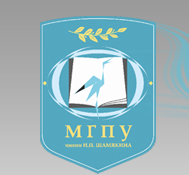 ЮбилейнаяXХ Республиканская студенческая научно-практическая конференция«ОТ ИДЕИ – К ИННОВАЦИИ»16 апреля 2013 годаМозырь 2013Наименование работы: панноНазвание: «Школьные годы»Техника выполнения: флористикаАвтор (авторы): Фамилия. Имя. Отчество.Название учебного заведения: УО МГПУ имени И. П. ШамякинаФакультет, курс, группа (класс):__________Руководитель: Фамилия. Имя. Отчество. Должность.